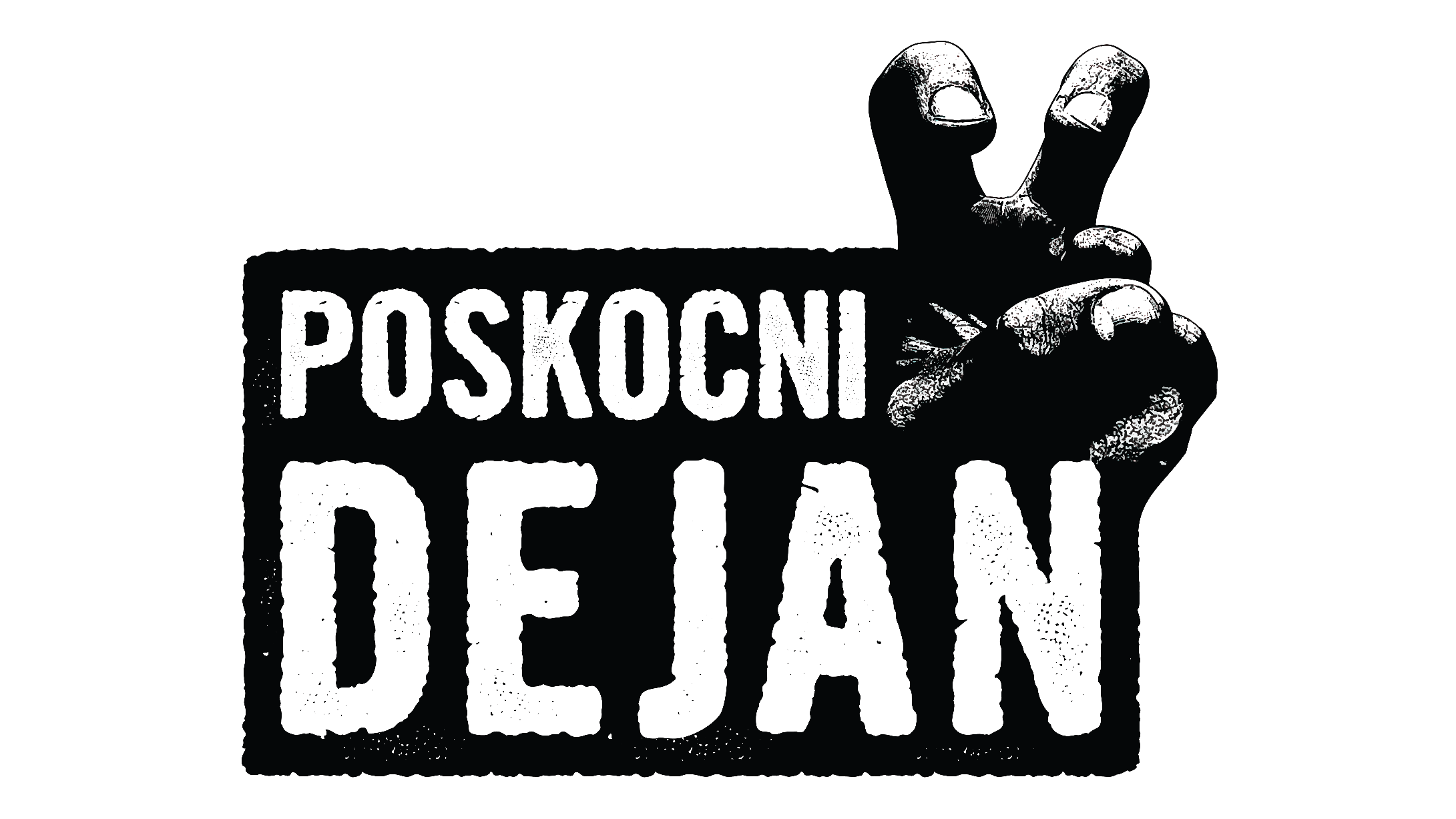 TEHNIČNI RIDEROTROŠKI PROGRAMSOUNDINPUTSOUTPUTSSTAGE (min. size 6x4m)Oder mora biti iz vseh strani zaščiten pred dežjem, varovan z ograjo in z varnostnim osebjem.PREDVIDENA POSTAVITEV: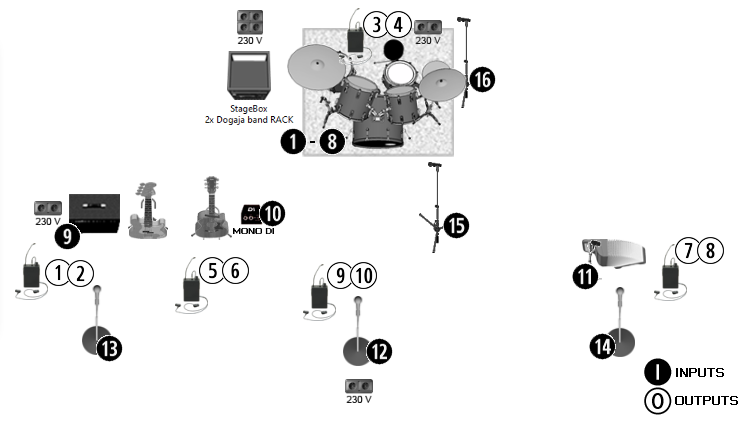 OZVOČEVALEC PRISKRBI:kvalitetno ozvočenje celotnega prireditvenega prostoramikrofone (omenjeni mikrofoni so napisani za referenco, če tak ni na voljo se uporabi primeren nadomestek)zadostno količino stabilnih mikrofonskih stojal, mikrofonskih kablov in električnih razvodovmešalno mizo BEHRINGER X32, ki mora biti postavljena v centru prireditvenega prostora in digitalni stagebox (S32 ali S16) ter UTP kabel od FOH mixerja do stageboxa1 izkušenega oderskega tehnika za pomoč pri kabliranjuBAND POTREBUJE PO POSTAVITVI OPREME NA ODER MINIMALNO 30 MINUT ZA IZVEDBO TONSKE VAJE!GOSTOLJUBNOSTNE ZAHTEVE - HOSPITALITY RIDERVEČERJA/KOSILO (najmanj 1 uro pred nastopom čim bljižje koncertnemu prizorišču): topel obrok in hladna pijača za 10 ljudi.NA PRIZORIŠČU (ustrezno ohlajena pijača): 24 malih plastenk negazirane vode, 24 malih pločevink piva, 6 velikih plastenk kokakole, steklenica viskija.MERCHANDISING IN PRODAJA BLAGAProdaja vseh artiklov z izjemo hrane in pijače je izključno pravica nastopajočega. Ta pravica velja tako za prizorišče kot zabližnja parkirišča ali druge javne površine v okolici kraja nastopa. Brez dovoljenja managementa nastopajočega ni dovoljena prodaja kakršnihkoli izdelkov na prizorišču in v njegovi okolici, z izjemo hrane in pijače. Za prodane izdelke nastopajoči promotorju ni dolžan nikakršnega povračila.Za Merch se uporablja pult v recepciji ali garderoba.KONTAKTIZa dodatne informacije in vse splošne zadeve se prosim obrnite na:ALEŠ URANJEK – Agencija Uran, 041-686-114, agencija.uran@gmail.comZa dodatne informacije ter uskladitve glede tehničnega riderja se prosim obrnite na:DANILO ŠENK, 041-714-719, danilo@ads-efekt.si (vodja tehnike)ROK PERHAVC, 051-848-409, perhavc@gmail.com (sound)CHANNELINSTRUMENTMICCOMMENT1Kickbeta52A2Snaresm57/beyer/sennheiser clip sm57/beyer/sennheiser clip 3HiHatsmall condensersmall condenser4Floor Tombeyer/sennheiser clipbeyer/sennheiser clip5Tom 2beyer/sennheiser clipbeyer/sennheiser clip6Tom 1beyer/sennheiser clipbeyer/sennheiser clip7OH Lsmall condensersmall condenser8OH Rsmall condensersmall condenser9Bass/xlr to amp10Acoustic guitarDI11Accordion/                                                  own mic/                                                  own mic12Dejan vox/                                                                      own mic 13Tilen voxsm58/beta58/e93514Anže voxsm58/beta58/e93515Dejan TBbeta57a16Andraž TBbeta57abeta57a1,2TILEN IEMOwn wireless system3,4ANDRAŽ IEMOwn wireless systemOwn wireless system5,6RUDI IEMOwn wireless systemOwn wireless system7,8ANŽE IEMOwn wireless systemOwn wireless system9,10DEJAN IEMOwn wireless systemOwn wireless system